◇┳┳┳┳┳┳┳┳┳┳┳┳┳┳┳┳┳┳┳┳┳┳┳┳┳┳┳┳┳┳┳┳┳┳┳┳┳┳┳┳┳┳┳┳┳┳◆食科協かわら版　No.419　（2023年度No.47）　 　2023/11/17食の行政情報ならびに食中毒情報をお伝えする食科協のメールマガジン食中毒情報は１回限り　行政情報は原則2回の掲載で削除します新しいものはNEWマークがついております　期限設定のある記事は　期限終了まで掲載　青字をスクロール　Ctrlキーを押しながらクリック　もしくは右クリックでハイパーリンクを開く◇┻┻┻┻┻┻┻┻┻┻┻┻┻┻┻┻┻┻┻┻┻┻┻┻┻┻┻┻┻┻┻┻┻┻┻┻┻┻┻┻┻┻┻┻┻┻◆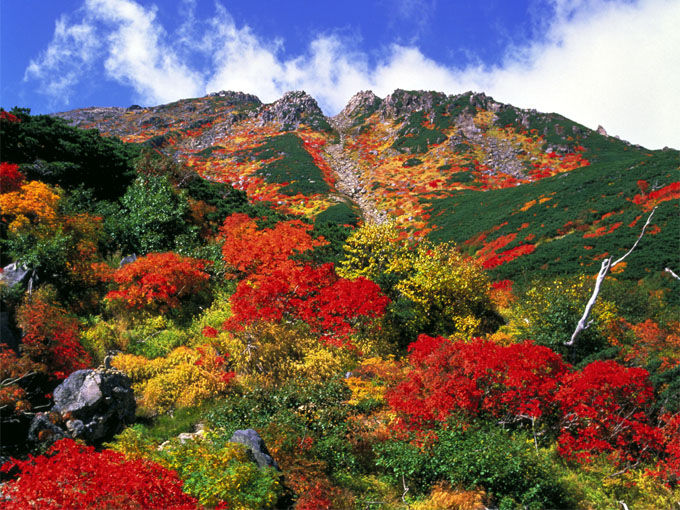 山　装う１．食科協関係    11月10日　 かわら版418号を発行・かわら版ニュース＆トピックス384号を発行11月14日　 かわら版ニュース＆トピックス385号を発行11月17日　 かわら版419号を発行・かわら版ニュース＆トピックス386号を発行２.厚生労働省関係　https://www.mhlw.go.jp/index.html★Link　傍聴・参加が可能な審議会等の会議一覧　ご案内しきれないときもございますhttps://www.mhlw.go.jp/topics/event/open_doors.html★Link　副反応疑い報告の状況について（とても詳しい資料です）厚生科学審議会 (予防接種・ワクチン分科会 副反応検討部会)https://www.mhlw.go.jp/stf/shingi/shingi-kousei_284075.html★Link　2022年3月31日　国立国際医療研究センター　COVIREGI-JPダッシュボード　COVID-19 レジストリ研究　“ダッシュボード” 本データの注意点
https://www.ncgm.go.jp/pressrelease/2021/20220331.html
ダッシュボード
https://app.powerbi.com/view?r=eyJrIjoiNGJlMmZmNDctMDk0NC00MjkwLTk0NDgtYmM1MGFkYjNhN2RiIiwidCI6IjZmOGFmOWFkLTU2NDctNGQ2My1hYjIxLWRiODk0NTM3MzJmNyJ9
NCGM COVID-19 治療フローチャート（中等症以上成人) https://www.ncgm.go.jp/covid19/pdf/20220322NCGM_COVID-19_Flow_chart_v5.pdf★Link　新型コロナウイルス感染症に関する報道発表資料（発生状況、検疫事例）　https://www.mhlw.go.jp/stf/seisakunitsuite/bunya/0000121431_00432.html■NEWRSウイルス感染症Q&A（令和5年9月28日改訂）　2023/11/10　https://www.mhlw.go.jp/bunya/kenkou/kekkaku-kansenshou19/rs_qa.html■NEWドイツから輸入される牛肉等に関する措置の見直し案に関する御意見の募集について　2023/11/8　https://public-comment.e-gov.go.jp/servlet/Public?CLASSNAME=PCMMSTDETAIL&id=495230230&Mode=0　受付開始日時	2023年11月8日0時0分受付締切日時	2023年12月7日23時59分■食品に残留する農薬等の試験法　2023/11/8　https://www.mhlw.go.jp/stf/seisakunitsuite/bunya/kenkou_iryou/shokuhin/zanryu/zanryu3/index.html■NEW食品中の放射性物質の検査結果について（１３６７報）　2023/11/14　https://www.mhlw.go.jp/stf/newpage_36216.html　３  国立医薬品食品衛生研究所における検査　　   ※ 基準値超過   ２件No.   1     宮城県　　  クロカワ　 　　（Cs ： 190 Bq / kg )No.   3     山形県　　  サクラシメジ　 （Cs ： 140 Bq / kg )■食品中の放射性物質の検査結果について（１３６６報）　https://www.mhlw.go.jp/stf/newpage_36158.html　１　自治体の検査結果仙台市、茨城県、栃木県、群馬県、埼玉県、千葉市、東京都、文京区、神奈川県、横浜市、新潟県、山梨県、大阪市、堺市　※ 基準値超過　１件　No.  300     山梨県　　  ショウゲンジ　　　 　　（Cs ： 150 Bq / kg )　　鳴沢村■NEW食品安全情報（微生物）No.23 2023（2023.11.8）2023/11/8http://www.nihs.go.jp/dsi/food-info/foodinfonews/2023/foodinfo202323m.pdf 目次 【世界保健機関（WHO）】1. 国際食品安全当局ネットワーク（INFOSAN）2023 年第 2 四半期報告（2023 年 4～6月）【米国疾病予防管理センター（US CDC）】1. 生鮮角切りタマネギに関連して複数州にわたり発生しているサルモネラ（Salmonella　Thompson）感染アウトブレイク（2023 年 10 月 24 日付初発情報）【欧州委員会健康・食品安全総局（EC DG-SANTE）】1. 食品および飼料に関する早期警告システム（RASFF：Rapid Alert System for Food and Feed）【Eurosurveillance】1. 2023 年ラグビーワールドカップの開催期間中にイワシのマリネに関連してフランスBordeaux で発生した食品由来ボツリヌス症アウトブレイク（2023 年 9 月）【アイルランド保健サーベイランスセンター（HPSC Ireland）】1. 国外旅行からの帰国者でクリプトスポリジウム症が報告されたことを受け行楽客向けに衛生対策の助言を発表【ProMED-mail】1. コレラ、下痢、赤痢最新情報（22）（21）2. コレラ、デング熱最新情報（スーダン）■NEW食品安全情報（化学物質）No.23 2023（2023.11.8）　023/11/8http://www.nihs.go.jp/dsi/food-info/foodinfonews/2023/foodinfo202323c.pdf ＜注目記事＞【WHO】 食物アレルゲンのリスク評価：パート 5：特定の木の実（ブラジルナッツ、マカデミアナッツ又はクイーンズランドナッツ、松の実）、大豆、セロリ、ルーピン、マスタード、ソバ、オート麦の閾値の見直しと設定：会合報告 食物アレルゲンのリスク評価に関する FAO/WHO 合同特別専門家会合が、2023 年 1 月に発表したパート 2 に続く報告書を発表し、アレルゲンとなる特定の食品を対象に閾値（食物アレルギーのある消費者の大半に有害な反応が生じないアレルゲンの量）として参照用量（RfD）に合意した。RfD は、アレルゲンとなる食品の総タンパク質量（mg）として示されている。今回対象にした食品は、以前の評価で世界的な優先アレルゲンと判断されなかったもので、コーデックス食品表示部会（CCFL）から追加で RfD 導出が依頼されたものである。＊ポイント： CCFL において、包装済み食品の表示に関する一般規格のアレルゲン表示に関する条項の見直しと、予防的アレルゲン表示に関するガイダンスの策定が議題となっていることから、食物アレルゲンの閾値に関する助言が FAO/WHO 合同特別専門家会合へ求められています。前回のパート 2 では、世界的に見て優先される限定的なアレルゲンのみを対象に RfD を助言しました。その際、大豆については患者数及び可能性のレベルが低いことに基づき世界的な優先アレルゲンとして除外するよう助言していましたが、今回の要請により改めて RfD を提示しています。【FDA】 FDA は高濃度の鉛のために親や保育者に対し、WanaBana Apple Cinnamon Fruit Puree のパウチを乳幼児に購入及び提供しないよう助言する 米国食品医薬品局（FDA）は WanaBana ブランドの apple cinnamon fruit puree パウチが高濃度の鉛を含む可能性があるため、当該製品を子供用に購入したり、子供に食べさせたりしないよう勧告する。WanaBana 社は、期限に関係なく、すべての関連製品を自主的リコールすることに同意している。FDA は最近、急性鉛中毒の可能性を示す 4 人の子供についてノースカロライナ州保健社会福祉局及びノースカロライナ州農業消費者サービス局が調査を行っているとの情報を受け取った。リコール対象の製品は、共通の暴露源として特定されたものである。＊ポイント： 問題の製品に含まれていた鉛の濃度の記載がなかったので、1 製品にどの程度の鉛が含まれていたのか不明です。しかし、急性中毒の報告が届いているので、かなりの高濃度であると推測されます。その後、リコール対象の製品も追加されています。米国 FDA は今年初めに乳幼児用の加工食品に含まれる鉛のアクションレベルを提示したこともあって、慎重に対応している様子が伺えます。【FDA】 食品への臭素化植物油(BVO)の使用を認める規則の取り下げを FDA が提案 米国 FDA は、食品への臭素化植物油(BVO)の食品添加物としての使用認可を取り下げることを提案した。FDA が実施した共同研究の最近のデータで、動物における健康への有害影響の濃度が実際のヒトの暴露に近いことが示されたためである。本提案について 2024年 1 月 17 日まで意見を受け付ける。3.食品安全委員会関係　https://www.fsc.go.jp/■NEW食品安全委員会（第921回）の開催について　2023/11/16最近、発表が遅く、締め切りが早くなっております。参加をご希望の場合は、各自ご確認ください11/17現在　発表がありません標記会合を下記のとおり開催しますので、お知らせいたします。なお、新型コロナウイルス感染症の感染拡大防止のため、本会合については、傍聴者を入れずに開催いたしますが、本会合の様子については、下記４のとおり、web上で動画配信することといたしました。議事録につきましては、後日、食品安全委員会Webサイト（http://www.fsc.go.jp/iinkai_annai/jisseki.html） に掲載いたします。大変御迷惑をお掛けいたしますが、ご理解のほど、何卒よろしくお願いいたします。記１．開催日時：令和5年11月21日（火）　１４：００〜２．開催場所：食品安全委員会 大会議室　（港区赤坂５−２−２０ 赤坂パークビル２２階)３． 議事４．動画視聴について：本会合については、その様子を動画配信するとともに、会場での傍聴も受け付けます。動画の視聴又は会場での傍聴を希望される方は、11月20日（月）12時までに、内閣府共通意見等登録システム(https://form.cao.go.jp/shokuhin/opinion-1404.html　にて申し込みいただきますようお願いいたします。　動画の視聴をお申し込みいただいた方には、御登録いただいたメールアドレス宛てに視聴に必要なURLを、11月21日（火）12時までに御連絡いたします。　　なお、会場での傍聴席は限りがありますので、傍聴を希望される方が多数の場合には原則として先着順とさせていただき、傍聴可能な方には11月20日（月）18時までに御登録いただいたメールアドレス宛てにご連絡いたしますので、受付時間（13：30〜13：50）までに会議室入口で受付をお済ませください。受付時間終了後は入場出来ませんので、ご了承ください。会場で傍聴できない方については、動画視聴に必要なＵＲＬをご送付させていただきます。　　また、当日の配布資料につきましては、会議開催前までに食品安全委員会のウェブサイト（　https://www.fsc.go.jp/iinkai_annai/jisseki.html　）に掲載予定ですので、必要に応じて参照いただきながら、ご覧ください。　※動画視聴時の録画及び録音、画面撮影はご遠慮ください。　https://www.fsc.go.jp/iinkai_annai/annai/annai804.htmlhttp://www.fsc.go.jp/iinkai_annai/annai/  　←発表がない場合はこちらからご確認ください会議の結果は下記から確認できます★Link食品安全委員会　開催実績リンク　開催日時、配付資料、議事録等　https://www.fsc.go.jp/iinkai_annai/jisseki.html　https://www.fsc.go.jp/iken-bosyu/pc1_hisiryou_muramidase_030512.html■NEW動物用ワクチンの添加剤の食品健康影響評価結果を更新しました　2023/11/16　https://www.fsc.go.jp/senmon/doubutu/　https://www.fsc.go.jp/fsciis/meetingMaterial/show/kai20231023do2■NEW乳及び乳製品の成分規格等に関する省令の改正に係る食品健康影響評価に関する審議結果（案）についての意見・情報の募集について　2023/11/15　https://www.fsc.go.jp/iken-bosyu/pc1_biseibutu-virus_jouonhozon_051115.html　　標記の件について、別紙のとおり、令和５年１１月１５日から令和５年１２月１４日までの間、意見・情報の募集を行いますのでお知らせします。■ドイツから輸入される牛、めん羊及び山羊の肉及び内臓について　2023/11/7　https://www.fsc.go.jp/fsciis/evaluationDocument/show/kya20051506501　項目	内容	添付資料ファイル評価案件ID	kya20051506501	-評価品目名	ドイツから輸入される牛、めん羊及び山羊の肉及び内臓について	-評価品目分類	プリオン	-用途	-	-評価要請機関	厚生労働省	-評価要請文書受理日	2020年5月13日	受付文書評価要請の根拠規定	食品安全基本法第24条第3項	-評価目的	ドイツから輸入される牛、めん羊及び山羊の肉及び内臓について、輸入条件を設定するに当たっての食品健康影響評価	-評価目的の具体的内容	【１】牛の肉及び内臓について（1）月齢制限 について、以下の場合のリスクを評価・現行の「輸入禁止」から「30か月齢以下」とした場合・「輸入禁止」から「月齢条件なし」とした場合（2）ＳＲＭの範囲現行の「輸入禁止」から「全月齢の扁桃及び回腸（盲腸との接続部分から２メートルの部分に限る。）、３０か月齢超の頭部（舌、頬肉、皮及び扁桃を除く。）並びに脊髄及び脊柱」に変更した場合のリスクを比較。（注）脊柱については、背根神経節を含み、頸椎横突起、胸椎横突起、腰椎横突起、頸椎棘突起、胸椎棘突起、腰椎棘突起、仙骨翼、正中仙骨稜及び尾椎を除く。【２】めん羊及び山羊の肉及び内臓について現行の「輸入禁止」から「ＳＲＭの範囲を、１２か月齢超の頭部（扁桃を含み、舌、頬肉及び皮を除く。）及び脊髄並びに全月齢の脾臓及び回腸とし、ＳＲＭを除去したものを輸入」とした場合のリスクを比較。	-評価結果通知日　2023年11月7日	-評価結果の要約	【１】牛の肉及び内臓についてリスク管理措置の適切な実施に加え、2019年1月評価と同様に牛と人との種間バリアの存在も踏まえると、食品安全委員会は、ドイツから輸入される牛の肉及び内臓について、「（１）月齢制限を現行の「輸入禁止」から「月齢条件なし」とし、（２）SRMの範囲を現行の「輸入禁止」から「全月齢の扁桃及び回腸（盲腸との接続部分から2メートルの部分に限る。）、30か月齢超の頭部（舌、頬肉、皮及び扁桃を除く。）並びに脊髄及び脊柱」とした場合のリスク」に関し、諮問のとおり輸入条件を設定したとしても、牛肉等の摂取に由来する定型BSEプリオンによるvCJD発症の可能性は極めて低いと考える。なお、非定型BSEについては、「定型BSEに対して実施されるものと同様の適切なリスク管理措置を前提とすれば、牛肉及び牛の内臓（SRM以外）の摂取に由来する非定型BSEプリオンによるvCJDを含む人のプリオン病発症の可能性は極めて低いものと考える。」とした、国内評価（国内の健康と畜牛のBSE検査の廃止に関する2016年8月評価）における見解に影響を及ぼす新たな知見はない。以上から、諮問事項のうち、ドイツから輸入される牛の肉及び内臓の輸入条件について、以下のとおり判断した。（１）月齢制限を現行の「輸入禁止」から「月齢条件なし」とした場合のリスクに関し、その月齢制限を「条件なし」としたとしても、人へのリスクは無視できる。（２）SRMの範囲を現行の「輸入禁止」から「全月齢の扁桃及び回腸（盲腸との接続部分から2メートルの部分に限る。）、30か月齢超の頭部（舌、頬肉、皮及び扁桃を除く。）並びに脊髄及び脊柱」とした場合のリスクに関し、そのSRMの範囲を諮問事項のとおりとしたとしても、人へのリスクは無視できる。本評価結果は、現在実施されているリスク管理措置を前提としたものである。そのため、リスク管理機関は、特に各国における飼料規制、サーベイランス、と畜前検査及びSRM除去に関する制度の変更を含めた規制状況について、積極的かつ継続的に情報を収集する必要がある。【２】めん羊及び山羊の肉及び内臓について現時点では、めん羊及び山羊におけるBSEの発生が、英国及びフランスで確認された飼料規制強化前に出生した山羊の2例のみであること、BSEの感染源及び感染経路を踏まえると、めん羊及び山羊におけるBSEリスク管理措置として、飼料規制が極めて重要と考えられる。このため、現行の反すう動物に対する飼料規制の実効性が維持されることを前提とし、めん羊及び山羊におけるBSEのヒトへの感染リスクを踏まえると、ドイツに関しては、めん羊及び山羊の肉及び内臓に由来するBSEプリオンによる人でのvCJD発症は考え難い。したがって、諮問内容のうち、めん羊及び山羊の肉及び内臓の輸入条件に関して、現行の「輸入禁止」から「SRMの範囲を、12か月齢超の頭部（扁桃を含み、舌、頬肉及び皮を除く。）及び脊髄並びに全月齢の脾臓及び回腸とし、SRMを除去したもの」としたとしても、人へのリスクは無視できると判断した。本評価結果は、現在実施されているリスク管理措置を前提としたものである。そのため、リスク管理機関は、特に各国における飼料規制、サーベイランス、と畜前検査及びSRM除去に関する制度の変更を含めた規制状況について、積極的かつ継続的に情報を収集する必要がある■NEW食品安全関係情報更新（令和5年9月23日から令和5年10月5日）2023/10/23https://www.fsc.go.jp/fsciis/foodSafetyMaterial/search?year=&from=struct&from_year=2023&from_month=9&from_day=23&to=struct&to_year=2023&to_month=10&to_day=5&max=100４．農水省関係　https://www.maff.go.jp/★Linkウクライナ情勢に関する農林水産業・食品関連産業事業者向け相談窓口　https://www.maff.go.jp/j/zyukyu/sodan.html■NEW「令和5年度病害虫発生予報第9号」の発表について　2023/11/15　https://www.maff.go.jp/j/press/syouan/syokubo/231115.html■コロンビアからの家きん肉等の一時輸入停止措置について　2023/11/8　https://www.maff.go.jp/j/press/syouan/douei/231108.html　　農林水産省は、11月7日（火曜日）にコロンビアからの家きん肉等の一時輸入停止措置を講じました。1.経緯コロンビアの家きん飼養施設において、高病原性鳥インフルエンザ（H5亜型）の発生が確認された旨、コロンビア家畜衛生当局から情報提供がありました。 2.対応コロンビア家畜衛生当局の情報提供を受け、本病の我が国への侵入防止に万全を期すため、令和5年11月7日（火曜日）にコロンビアからの家きん肉等の輸入を一時停止（※）しました。（参考）生きた家きんについては、2国間で輸入条件が設定されていないため、従前より輸入できません。※発生国又は地域から生きた家きん、家きん肉等の輸入を停止するのは、我が国で飼養されている生きた家きんがウイルスに感染することを防止するためであり、食品衛生のためではありません。なお、コロンビアからの家きん肉等の輸入実績はありません（2020年から2022年まで）。これまでの生きた家きん、家きん肉等の輸入停止措置の状況等については、以下のページより確認いただけます。動物検疫所：https://www.maff.go.jp/aqs/topix/im/hpai.html　■ハンガリーからの生きた家きん、家きん肉等の一時輸入停止措置について　2023/11/8　https://www.maff.go.jp/j/press/syouan/douei/231108_3.html　農林水産省は、11月8日（水曜日）にハンガリーからの生きた家きん、家きん肉等の一時輸入停止措置を講じました。1.経緯ハンガリーのハイドゥー・ビハール県の家きん飼養施設において、高病原性鳥インフルエンザ（H5N1亜型）の発生が確認され、本発生により設定された制限地域が隣接するサボルチ・サトマール・ベレグ県に及んだ旨、ハンガリー家畜衛生当局から情報提供がありました。 2.対応本病の我が国への侵入防止に万全を期すため、令和5年11月8日（水曜日）にハイドゥー・ビハール県及びサボルチ・サトマール・ベレグ県からの生きた家きん、家きん肉等の輸入を一時停止しました。　　これまでの生きた家きん、家きん肉等の輸入停止措置の状況等については、以下のページより確認いただけます。動物検疫所：https://www.maff.go.jp/aqs/topix/im/hpai.html　■三井化学クロップ＆ライフソリューション株式会社における稲種子の違反表示等に対する措置について　2023/11/2　https://www.maff.go.jp/j/press/nousan/kokumotu/231102.html　農林水産省は、三井化学クロップ＆ライフソリューション株式会社（東京都中央区日本橋1丁目19番1号。法人番号2010401067908。以下「同社」という。）が、稲品種「みつひかり2003」等の種子について、種苗法（平成10年法律第83号。以下「法」という。）に違反する表示を行って販売していた等の事実を確認しました。このため、同社に対して、今後このような事態を起こさないよう、厳重注意を行うとともに再発防止策の実施状況の報告等を求める文書を発出しました。1.経緯経緯の詳細は以下のとおりです。（1）令和5年3月20日、国立研究開発法人農業・食品産業技術総合研究機構が行う法に基づく検査において、同社が生産・販売する稲品種「みつひかり2003」の種子に変異株が相当量混入していることが判明。（2）6月30日、同社は農林水産省に対し、「みつひかり2003」について、産地が異なる種子を混合しながら混合種子の産地を表示しないなど種苗法上不適切な表示をしながら生産者等に譲渡・販売していた旨を報告。（3）7月7日、農林水産省は同社に対し、本事案の内容、発生原因及び再発防止策等について法に基づく報告徴収命令を発出し、同社は8月18日に回答。また同社は、7月12日に主要関係先に対しての個別の訪問説明等を行い、13日に種子の販売先に対して同社ウエブサイト及び郵送にて回収等を緊急通知し、不適切な表示があった種子の回収を進めるとともに、15日に新聞において謝罪広告を実施。（4）8月29日、農林水産省は同社に対し、再度、再発防止策等について法に基づく報告徴収命令を発出し、同社は10月20日に回答。2.措置同社が行った行為は法第59条第1項（指定種苗についての表示義務）等に違反している事実を確認し、今後このような事態を起こさないよう厳重注意を行うとともに再発防止策の実施状況の報告等を求める文書を本日発出しました。添付資料三井化学クロップ＆ライフソリューション株式会社による「みつひかり」種子の違反表示等における再発防止策の遵守について（厳重注意）（令和5年11月2日付け）　　https://www.maff.go.jp/j/press/nousan/kokumotu/attach/pdf/231102-3.pdf　種苗法に違反する「みつひかり」種子の販売について（令和5年7月7日付け報告徴収命令）　　https://www.maff.go.jp/j/press/nousan/kokumotu/attach/pdf/231102-4.pdf　報告徴収命令に対する報告書（令和5年8月18日）　　https://www.maff.go.jp/j/press/nousan/kokumotu/attach/pdf/231102-1.pdf種苗法に違反する「みつひかり」種子の販売について（追加命令）（令和5年8月29日付け報告徴収命令）　　https://www.maff.go.jp/j/press/nousan/kokumotu/attach/pdf/231102-5.pdf　追加命令に対する報告書（概要）（令和5年10月20日）　　https://www.maff.go.jp/j/press/nousan/kokumotu/attach/pdf/231102-2.pdf　お問合せ先農産局穀物課　担当者：田口、亀田、伊藤代表：03-3502-8111（内線4846）ダイヤルイン：03-3502-5965輸出・国際局知的財産　担当者：山田、西村、倉代表：03-3502-8111（内線4300）ダイヤルイン：03-6738-6470５.消費者庁関連　https://www.caa.go.jp/「消費者庁」になりすましたTwitter、Facebookアカウントにご注意ください。■NEW令和5年度食品衛生法等の表示に係る夏期一斉取締り結果について　2023/11/13　https://www.caa.go.jp/policies/policy/food_labeling/information/index.html#notice■NEW第9回「送料無料」表示の見直しに関する意見交換会(2023年11月8日)　2023/11/10　https://www.caa.go.jp/policies/policy/consumer_policy/meeting_materials/review_meeting_008/035318.html■新井消費者庁長官記者会見要旨(2023年10月26日(木) 14:00～14:20 於:中央合同庁舎第4号館6階消費者庁記者会見室/オンライン開催)　2023/11/1https://www.caa.go.jp/notice/statement/arai/035254.html■第8回「送料無料」表示の見直しに関する意見交換会(2023年10月6日)　2023/11/1　https://www.caa.go.jp/policies/policy/consumer_policy/meeting_materials/review_meeting_008/035012.html消費者庁リコール情報サイト　https://www.recall.caa.go.jp/（回収中か否かに関わらず、だいたい一回の掲載で消去します）★SEKAIE（韓ビニ藤沢OPA店）「【MAXIM】オリジナルコーヒー、ほか」 - 交換／回収　アレルゲン「乳、小麦粉、卵、大豆、豚肉、牛肉」の表示欠落　2023/11/17★SEKAIE（韓ビニ藤沢OPA店）「【CW】ガーリックバゲット」 - 交換／回収　アレルゲン「乳、小麦粉、大豆」の表示欠落　2023/11/16★ベイシア「生食用しらす干し」 - 返金／回収　フグの稚魚が混入していたため　2023/11/16★Honey×Honey xoxo「焼き菓子：栗マフィン、ほか8商品」 - 返金／回収　一部商品について糸を引き、納豆のような匂いがするとの申し出等があったため　2023/11/16　商品名　焼き菓子栗マフィン、スイートポテトマフィン、焼きりんごマフィン、チョコチップマフィン、ミルクティーマフィン、ベーコンとクリームチーズマフィン、ざくろマフィン、ブルーベリーマフィン、チェリーマフィン連絡先	Honey×Honey xoxo　〒152-0031　東京都目黒区中根1-8-23　問合せ先：080-2001-7336　受付日時：10:00-17:00（土日祝日を除く）対応方法	【回収情報の周知方法】　X（twitter.com/WGspk1679）　Instagram（https://www.insatgram.com/honey.honey.xoxo　）【回収方法】　60サイズのゆうパック発払いにて以下の住所までご郵送後、ご連絡ください。（ご返金がお済みの方は当店にご連絡していただいてからの発送をお願い致します）　Honey×Honey xoxo　〒152-0031　東京都目黒区中根1-8-23　問合せ先：080-2001-7336　受付日時：10:00-17:00（土日祝日を除く）【回収後の対応】　返金対応（送料の代金も含む）対応開始日	2023年11月14日対象の特定情報	商品名　：栗マフィン　　　内容量　：1個　形　態　：ラップ包装　消費期限：2023.11.13商品名　：スイートポテトマフィン　　　内容量　：1個　形　態　：ラップ包装　消費期限：2023.11.15、2023.11.16商品名　：焼きりんごマフィン内容量　：1個　形　態　：ラップ包装商品　消費期限：2023.11.14商品名　：チョコチップマフィン内容量　：1個　形　態　：ラップ包装　消費期限：2023.11.13商品名　：ミルクティーマフィン内容量　：1個　形　態　：ラップ包装　消費期限：2023.11.13、2023.11.15商品名　：ベーコンとクリームチーズマフィン内容量　：1個　形　態　：ラップ包装　消費期限：2023.11.16商品名　：ざくろマフィン内容量　：1個　形　態　：ラップ包装　消費期限：2023.11.16商品名　：ブルーベリーマフィン内容量　：1個　形　態　：ラップ包装　消費期限：2023.11.16商品名　：チェリーマフィン内容量　：1個　形　態　：ラップ包装　消費期限：2023.11.16販売場所：東京ビッグサイト（東京都江東区有明3丁目11-1）　デザインフェスタvol58出店ブース販売日　：令和5年11月11日から11月12日販売数量：①502個、②537個、③502個、④502個、⑤358個、⑥502個、⑦35個、⑧35個、⑨35個参照情報	【厚生労働省】食品衛生申請等システム参照情報備考	回収の理由：　一部商品について糸を引き、納豆のような匂いがするとの申し出や、食べた後に体調不良があったとの連絡があったため。★鎌倉ハム富岡商会「熟成ももハム、ほか」 - 返金／回収　冷蔵ショーケース故障により商品の保存温度（10℃以下）と異なる温度で陳列販売　2023/11/16★ミルン牧場「牛乳」 - 回収　自記温度計の記録がなかったため　2023/11/16★BAKE「しろいし洋菓子店：パウンドケーキ（アールグレイ&クリームチーズ、ショコラ&マロン）」 - 返金／回収　封入している脱酸素剤の間違いのため賞味期限内であってもカビが生じるおそれがあるため　2023/11/16★神戸物産「ハニーバターポップコーン」 - 返金／回収　一部商品で当該商品に使用できない食品添加物（TBHQ）が検出されたため　2023/11/16★明治「明治ブルガリアヨーグルト LB81 プレーン 400g」 - 返金／回収　抗菌性物質が極めて微量含まれている可能性が否定しきれないため　2023/11/15★住谷公商店「プッチーモ　丸干しタイプ」 - 交換／回収　未開封の状態でカビが発生　2023/11/15★SEKAIE（韓ビニ土浦店）「〈ロッテ〉モンシェルカカオ、その他」 - 交換／回収　アレルゲン「乳成分、小麦、落花生、大豆、乳、卵」の表示欠落　2023/11/15★槌谷「和栗羊羹」 - 返金／回収　包装が膨らみ細菌の混入の可能性があるため　2023/11/15★ベイクド・アルル「北海道バターの窯焼きスイートポテトパイ」 - 返金／回収　商品検査により、一般生菌数49万、大腸菌群陽性となったため　2023/11/15★明治「牛乳：明治牛乳」 - 回収命令　乳等一般の成分規格違反（抗菌性物質含有）　2023/11/14★インスタイル「自家製グラノーラ（16種）」 - 交換／回収　アレルゲン「小麦」の表示欠落　2023/11/14★くさひろ「お豆のお守り（甘煮、酢漬け、オリーブオイル漬け）」 - 返金／回収　アレルゲン「小麦」の表示欠落、産地表示欠落　2023/11/14★ベイシア（藤枝店）「生食用しらす干し」 - 返金／回収　ふぐの稚魚が混入　2023/11/14★フジバンビ「黒糖ドーナツ棒 3本」 - 返金／回収　カビによる汚染　2023/11/13★紀の國屋（日野店）「宝船最中餅入り、宝船最中栗入り」 - 交換／回収　賞味期限の誤表示（誤：2024年、正：2023年）　2023/11/13★角上魚類「しらす干し」 - 返金／回収　フグの稚魚とみられる異物が混入　2023/11/13★イオンリテール（イオンスタイル松山）「骨取りチリ産銀鮭（養殖・解凍）、ほか4商品」 - 返金／回収　水産冷蔵・冷凍切り替え平台で温度異常があり4℃以下で販売できていなかったため（11℃～15℃にて販売）　2023/11/13★エフアンドテイ「生鮮ブルーベリー」 - 返金／回収　モニタリング検査違反（フルジオキソニル使用基準不適合）　2023/11/10★古川商店「バターピーナッツ」 - 返金／回収　原産国の表示欠落　2023/11/10★神宗「神宗のにゅうめん（カレー出汁）、カレーにゅうめん（2食入り）」 - 返金／回収「カレー調味だれ」の一部に製造過程で酵母が混入　2023/11/10★加藤産業「イーストナイン　モンブランケーキ、チョコレートケーキ」 - 返金／回収　消費期限の誤表示（誤：23.12.22、正：23.11.2）　2023/11/10★長春会「シフォンケーキ　プレーン」（船橋市役所販売会で販売） - 返金／回収　内容量・消費期限の誤表示（誤：2枚、23.11.30、正：1個、23.11.3）　2023/11/10★むらせ「神奈川県産もち米100%使用切り餅」 - 返金／回収　真菌（カビ、酵母菌）による汚染　2023/11/9★ハトヤ瑞鳳閣（バイカル金閣寺店、バイカル山科店）「幸せのつむぎパイ～りんご～」 - 返金／回収　賞味期限の誤表示（誤：2024.12.31、正：2023.12.31）　2023/11/9★かねた水産「生食用むき身かき：浦村かき」 - 回収命令　細菌数超過（検体1gにつき150,000）　2023/11/9★Wismettacフーズ「ベトナム産バナナ」 - 回収　残留農薬基準値超過（イミダクロプリドが基準値0.04ppmのところ0.05ppm検出）　2023/11/9★JFCジャパン「FUN PARTワッフルコーン（ミルクチョコレート、ダークチョコレート）」 - 返金／回収　ラベル誤貼付によるアレルゲン「乳成分」の表示欠落のおそれ　2023/11/9★七福「かぼちゃパウンドケーキ」 - 返金／回収　パウンドケーキの中のかぼちゃ付近から糸が引く現象があったため　2023/11/9６. 食中毒・感染症https://news.yahoo.co.jp/articles/8068a715873c6ec58e1b8a24b767bfef42745261■：行政発表が見つからなかったもの★細菌性食中毒★■「デザフェス」出店の菓子店で食中毒、謝罪　マフィン購入者が腹痛や「糸引いてる」訴え　管理に批判殺到　11/14(火) 9:59配信　スポニチアネックス　江東区・目黒区　調査中　https://news.yahoo.co.jp/articles/f19df240e5eedd6c11742c4de98dc565ae639a28区内で製造されたマフィンによる体調不良者の発生　2023/11/16　目黒区https://www.city.meguro.tokyo.jp/seikatsueisei/kenkoufukushi/eisei/oshirase20231116.html概要令和5年11月11日（土曜日）および11月12日（日曜日）の2日間、東京ビッグサイトで開催されたイベント「デザインフェスタ」に出店していた目黒区内の施設が製造・販売した一部マフィンについて、購入者から「納豆のような臭いと糸を引いているのを確認した」などの申し出があったほか、喫食後に腹痛等の症状を呈しているかたが複数名確認されました。原因等の詳細については現在調査中ですが、当該対象商品をお持ちのかたは、喫食されないようお願いいたします。また、既に喫食され、体調不良を呈したかたは、お住いの住所地を管轄する保健所にご相談ください。なお、同じブースにて販売されていたマフィン以外の焼菓子について、喫食後に体調不良を呈した旨の報告は現在のところございません。施設名称、所在地施設名：Honey×Honey　xoxo（ハニーハニーキス）施設所在地：東京都目黒区販売日、販売場所販売日：令和5年11月11日（土曜日）および11月12日（日曜日）販売場所：東京ビッグサイト（東京都江東区有明三丁目11番1号）デザインフェスタ出店ブース対象商品栗マフィンチョコチップマフィンスイートポテトマフィンミルクティーマフィン焼きりんごマフィンベーコンとクリームチーズマフィンざくろマフィンブルーベリーマフィンチェリーマフィン■“かぼちゃパウンドケーキ”が原因の食中毒と断定 食べた22人が下痢や腹痛　和菓子店を営業停止処分に　11/10(金) 17:38配信　CBCテレビ　岐阜県中津川市　調査中　https://news.yahoo.co.jp/articles/494e6727a0955379e0ec330654868424d8f8409d　食中毒の発生（令和5年11月10日）　岐阜県中津川市　調査中　https://www.pref.gifu.lg.jp/site/pressrelease/329727.html https://www.pref.gifu.lg.jp/uploaded/attachment/375090.pdf　  令和5年11月9日（木曜日）10時頃、株式会社七福（しちふく）から「11月7日（火曜日）に販売したかぼちゃパウンドケーキを喫食した複数人が下痢・腹痛を呈したため、当該商品の自主回収を行っている。」旨、恵那保健所へ連絡がありました。　恵那保健所は、患者らに共通する食事は当該施設が製造した食品に限られること、患者を診察した医師から食中毒の届け出があったことから、当該施設を原因とする食中毒と断定し、本日、行政処分を行いました。　発生状況等の概要は下記のとおりです。なお、患者らはいずれも快方に向かっています。発生状況（11月10日　11時00分時点）　　販売本数　670本摂食者数　349人有症者数　22人　（男性8人、女性14人）　2から78歳受信者数　2人摂食日時　11月7日（火曜日）16時00分　から　11月8日（水曜日）16時00分発病日時　11月8日（水曜日）　5時00分　から　11月9日（木曜日）15時00分主な症状　下痢、腹痛等　2　原因食品　かぼちゃパウンドケーキ3　病院物質　調査中4　原因施設　　　屋　号：株式会社七福　　　業　種：菓子製造業　製造所所在地：中津川市5　検査　原因究明のため、引き続き患者ら及び従業員の検便、調理場等の検査を実施中。6　措置　　　恵那保健所では、当該施設を11月10日（金曜日）から食品衛生法に基づく営業禁止処分とした。（再発防止措置が講じられた後に解除する。）　なお、営業禁止処分は、「株式会社七福」の製造所のみ。　岐阜県における食中毒発生状況（１１月１０日現在、本件を含む）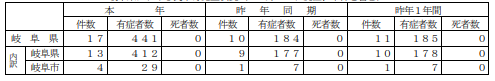 　県内で製造された菓子による体調不良者の発生及び自主回収について（令和5年11月9日）　岐阜県中津川市　調査中　https://www.pref.gifu.lg.jp/site/pressrelease/329527.html https://www.pref.gifu.lg.jp/uploaded/attachment/374891.pdf　令和5年11月9日（木曜日）に株式会社七福から、「11月7日に販売したかぼちゃパウンドケーキを喫食した複数人が下痢・腹痛を呈したため、当該商品の自主回収を行っている。」旨、報告がありました。　お手元に該当商品がある場合には、喫食されないようにしてください。1　製造者　　　名称：株式会社七福（しちふく）　　所在地：中津川市　　　製造所所在地：中津川市　2　対象商品　　　商品名：かぼちゃパウンドケーキ　　名称：和生菓子　　内容量：1本（300g）　　消費期限：令和5年11月10日　　販売数量：670本3　体調不良を呈した場合の連絡先　　　すでに喫食され、体調不良を呈した方は下記までご相談ください。　　恵那保健所：0573－26－11114　商品に関する問い合わせ先　　　株式会社七福：0573－66－7311■令和5年和歌山県食中毒発生状況一覧　2023/11/4　和歌山県上富田町　調査中　https://www.pref.wakayama.lg.jp/prefg/031600/d00213914.html　発生年月日　2023/11/4　発生場所　上富田町（田辺保健所）　摂食者数　50　患者数　15　原因食品　原因施設が調理提供した食事　病因物質の種類　不明（検査中）　原因施設の種別　飲食店　田辺保健所管内における食中毒の発生について　2023/11/8　和歌山県上富田町　調査中　http://wave.pref.wakayama.lg.jp/news/file/39523_0.pdf　１ 食中毒の概要（１）発生日時 令和５年 11 月４日（土）午後 10 時（２）喫 食 者 50 名高齢者施設Ａの利用者 19 名中７名有症高齢者施設Ｂの利用者 ９名中２名有症高齢者施設Ｃの利用者及び職員 16 名中６名有症配達による喫食者 ６名中有症者なし（３）有 症 者 15 名（全員快方に向かっている。）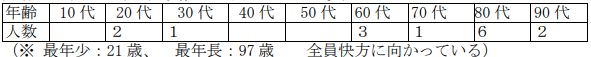 （４）症 状 下痢、腹痛（５）原因食品 令和５年 11 月４日（土）に下記施設が調理提供した昼食（カレー、野菜サラダ）（６）病因物質 検査中（７）検 査 等 有症者の便２ 調査の経緯令和５年 11 月６日（月）午前 10 時 30 分頃、高齢者施設から田辺保健所に、利用者及び職員複数名が下痢の症状を呈しているとの連絡がありました。これを受けて同所が調査を行ったところ、11 月４日（土）に下記施設が調理提供した昼食を喫食した３グループ 15 名が同様の食中毒症状を呈していることが判明しました。同所は、有症者の共通食は下記施設で調理提供された昼食のみであること、有症者が下痢など同様の食中毒症状を呈していること、有症者間で感染症を疑うエピソードがないこと、有症者を診察した医師から食中毒の届出があったことから、11 月４日に下記施設が調理提供した昼食を原因とする食中毒と断定しました。３ 行 政 処 分田辺保健所長は、下記営業者に対し、令和５年 11 月８日（水）から 11 月 10 日（金）までの３日間、営業停止を命じました。４ 原 因 施 設所 在 地 ： 西牟婁郡上富田町岡 1-1屋 号 ： Cafe COZY（カフェ コージ）業 種 ： 飲食店営業参考食中毒発生状況（和歌山市を含む）本年（本件を含まず） ６件 患者数 139 名昨年同時期 ５件 患者数 42 名昨年合計 ５件 患者数 42 名■食中毒を発生させた施設の行政処分を行いました　2023/11/14　埼玉県熊谷市　カンピロバクター　https://www.pref.saitama.lg.jp/a0708/news/page/news2023111401.html　https://www.pref.saitama.lg.jp/documents/245124/news2023111401.pdf　1　行政処分の内容熊谷保健所は、食中毒を発生させた(1)の営業者に対して、(2)の営業施設での営業停止の行政処分を本日行った。(2) 　営業施設　金ちゃん埼玉県熊谷市(3)　営業の種類　飲食店営業(4)　違反内容　食品衛生法第6条違反令和5年11月2日（木曜日）に上記営業施設において調理提供された食事を喫食した11名中6名に対して、下痢・腹痛・発熱を主症状とするカンピロバクターによる健康被害を生じさせた。(5)    処分内容    食品衛生法に基づく営業停止命令ア    処分年月日    令和5年11月14日（火曜日）イ    期間    令和5年11月14日（火曜日）から令和5年11月16日（木曜日）までの3日間(6)    病因物質    カンピロバクター2    指導内容熊谷保健所では営業者に対して、食中毒の再発防止を目的に、営業停止期間中、施設の消毒を指導するとともに従事者への衛生教育等を行う。3    食中毒事件の概要(1)    探知令和5年11月7日（火曜日）、吉見町民から「11月2日（木曜日）夜に熊谷市内飲食店を10名程度で利用したところ、複数名が下痢・腹痛・発熱の症状を呈している」旨の通報があり、保健所が調査を開始した。(2)    調査結果（ 発表日現在 ）ア    患者の発生状況等(ア)    喫食者　11名 (イ)    患者  　6名 （ 男性6名、（20歳代1名、30歳代5名） ）(ウ)    喫食日時    令和5年11月2日（木曜日）19時(エ)    初発日時 　令和5年11月5日（日曜日）7時(オ)    主な症状    下痢、腹痛、発熱(カ)    検査結果    患者3名の便からカンピロバクターが検出された。(キ)    喫食メニュー    サラダ2種、枝豆、マグロ刺身、串焼き（ねぎま、かしら、つくね、レアレバー(鶏)）、ハムカツ、もつ煮、とりわさイ    上記飲食店を食中毒の原因施設と断定した理由(ア)    患者3名の便からカンピロバクターが検出されたこと。(イ)    患者の主症状及び潜伏期間が、カンピロバクターによるものと一致したこと。(ウ)    患者の共通食が、原因施設で提供された食事に限定されること。(エ)    患者を診察した医師から、食中毒患者等届出票が提出されたこと。■渋谷区が飲食店営業施設などに対して行った不利益処分など　2023/11/13　渋谷区　カンピロバクター　https://www.city.shibuya.tokyo.jp/jigyosha/jigyo-eisei/jigyo-shokuhin/ihan_kohyo.html　公表年月日　令和5年11月13日施設の業種　飲食店営業施設の名称および営業者氏名　ASIAN DINING SAKURA GARDEN／桜ガーデン施設所在地　東京都渋谷区処分の根拠条項　食品衛生法第6条第3号処分を行った理由　食中毒の発生処分などの内容　令和5年11月13日から11月15日の3日間営業停止病因物質・原因食品など　病因物質：カンピロバクター原因食品：令和5年10月8日に調理提供した料理（加熱不十分な鶏肉料理を含む）■山形市の焼き鳥店で食中毒・30代の男女5人に下痢や発熱の症状…店は3日間の営業停止　山形　11/9(木) 11:56配信　さくらんぼテレビ　山形県山形市　カンピロバクター　https://news.yahoo.co.jp/articles/1983e6f989ed71135a73ba7314cf42b74f1af8e7　食中毒事件の発生について　2023/11/8　山形県山形市　カンピロバクター　https://www.city.yamagata-yamagata.lg.jp/_res/projects/default_project/_page_/001/012/621/kishahappyou1.pdf　【概要】令和５年１０月２８日(土)に山形市内の飲食店を利用し、食中毒症状を呈した旨の連絡が山形市保健所にあり、調査した結果、「焼鳥ほそ道」が提供した食事を原因とする食　　中毒と断定しました。１ 探 知 令和５年１１月２日(木)午後１時半頃、山形市保健所に当該飲食店営業者から、１０月２８日に利用した客から複数名の体調不良者が出ている旨の連絡があった。２ 調査結果 山形市保健所が調査したところ、令和５年１０月２８日(土)午後６時頃から６グループ１２名が当該飲食店で喫食し、そのうち２グループ５名が令和５年１０月２９日(日)午後８時頃から下痢、倦怠感、発熱等の食中毒症状を呈し、４名が医療機関を受診した。なお、患者は全員快方に向かっている。調査結果の概要は次のとおり。発生日時 令和５年１０月２９日(日)午後８時頃患者数 男性２名（３０代） 女性３名（３０代）患者住所 山形市 ５名摂食者数 １２名受診者数 ４名入院患者 ０名
原因食品　「焼鳥ほそ道」で令和５年１０月２８日に提供された食事病因物質　カンピロバクター・ジェジュニ
原因施設　　名 称 焼鳥ほそ道所在地 山形市３ 措 置 山形市保健所では、患者らに共通する食事が当該施設で提供した食事のみであること、患者の発症状況、患者の便からカンピロバクター・ジェジュニが検出されたこと、診察した医師から食中毒の届出が出されたことから、当該施設で提供した食事を原因とする食中毒事件と断定し、食品衛生法に基づき本日から令和５年１１月１０日（金）までの３日間営業停止を命じた。
令 和 ５ 年 食 中毒発 生 状 況（ 山形市内 ： 今回を含む ）
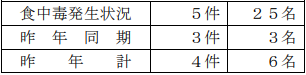 ■違反施設に対する行政処分等の情報　2023/11/7　大阪府堺市　カンピロバクター　佐藤先生からいただいた情報です　https://www.city.sakai.lg.jp/kenko/shokuhineisei/anzenjoho/kaishu/gyosei.html　発生年月日（公表年月日）　令和5年10月24日（令和5年11月7日）違反施設　　業種名　飲食店営業施設の名称　鶏家　六角鶏所在地　堺市違反の理由（内容）　食品衛生法第6条第3号違反（食中毒の発生）措置内容　11月7日から8日まで2日間の営業停止備考【病因物質】カンピロバクター【原因食品】10月23日に当該施設で調製された食事【有症者数】6人■横浜・鶴見区の老人ホームで食中毒　入居者２６人発症、給食が原因と判断| 神奈川新聞 | 2023年11月13日(月) 21:28　神奈川県横浜市ウエルシュ菌https://www.kanaloco.jp/news/government/article-1034487.html食中毒の発生について　2023/11/13　神奈川県横浜市ウエルシュ菌https://www.city.yokohama.lg.jp/city-info/koho-kocho/press/iryo/2023/231113syokutyudoku.files/0002_20231113.pdf横浜市内の高齢者施設で食中毒が発生し、横浜市保健所は令和５年11月13日（月曜日）18時6分に、施設内の給食事業者に対し、営業禁止処分を行いましたのでお知らせします。現在、詳細な原因については調査中ですが、患者の症状はいずれも軽く、既に全員が回復しています。横浜市内の高齢者施設で食中毒が発生し、横浜市保健所は令和５年 11 月 13 日（月）18 時６分に、施設内の給食事業者に対し、営業禁止処分を行いましたのでお知らせします。現在、詳細な原因については調査中ですが、患者の症状はいずれも軽く、既に全員が回復しています。１ 経過令和５年 11 月５日（日）14 時 30 分、「介護老人福祉施設 わかたけ鶴見」の施設長から横浜市鶴見福祉保健センターに、「11 月４日（土）から５日（日）にかけて複数の入居者が下痢を呈した。」との連絡があり、直ちに食中毒及び感染症の両面から調査を開始しました。患者の検便からウエルシュ菌が検出され、本日、当該施設で提供された給食を原因とする食中毒と判断しました。２ 原因施設 施設名称 株式会社レパストわかたけ鶴見事業所施設所在地 横浜市業態 飲食店 給食食堂３ 発症状況 （11 月 13 日（月）現在）在籍者数 入居者 113 人、職員等 89 人（調理従事者 14 人を含む）提供食数 11 月４日（土） 朝食：113 食 昼食：123 食 おやつ：100 食 夕食：116 食患者数 26 人（70 歳代～100 歳代）【内訳】 男５人、女 21 人発症日 11 月４日（土）主な症状 下痢　※ 入院者はおらず、全員が回復しています。４ 調査の状況（１）入居者のうち 26 人が、11 月４日（土）22 時頃から 11 月５日（日）11 時頃にかけて、下痢を呈していました。（２）患者４人の検便の結果、ウエルシュ菌が検出されました。（３）患者の症状が、同菌の特徴と一致しました。（４）患者の共通食は当該施設で提供された給食に限られ、他に同菌による感染の要因はありませんでした。５ 原因と措置原因食品 11 月４日（土）に当該施設で提供された給食（調査中）病因物質 ウエルシュ菌措置 11 月 13 日（月）18 時６分に営業禁止処分を行いました。【11 月４日（土）の給食のメニュー】内容朝食 ご飯、みそ汁、納豆、じゃが芋の煮物、漬物、牛乳昼食 ご飯、みそ汁、鶏肉のおろし煮、大豆の煮物、インゲンの胡麻和え、マンゴーおやつ 黒糖ケーキ夕食 ご飯、すまし汁、サバの竜田焼き、ほうれん草の煮物、とろろ芋その他お茶等の提供あり６ 検査状況 （11 月 13 日（月）18 時現在） （市衛生研究所で実施）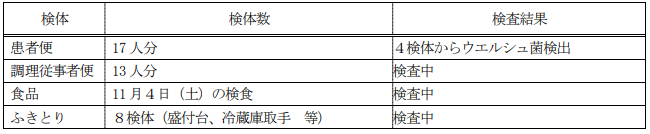 横浜市内の食中毒発生状況（今回発表分を含まず。）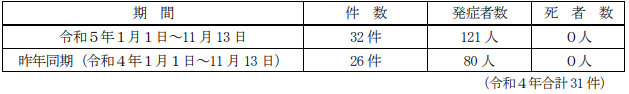 ■静岡の老人ホームで集団食中毒、2人死亡　調理担当の日本ゼネラルフードが謝罪　当日のメニュー公表　11/16(木) 10:57配信　オリコン　静岡県西伊豆町　腸管出血性大腸菌Ｏ１５７　https://news.yahoo.co.jp/articles/806d8bba65df346f4fd81d60dade11854c0fb2b4食中毒事故発生に関するお詫びとお知らせ　23.11.16　日本ゼネラルフード公式https://www.ngf-penguin.co.jp/%e9%a3%9f%e4%b8%ad%e6%af%92%e4%ba%8b%e6%95%85%e7%99%ba%e7%94%9f%e3%81%ab%e9%96%a2%e3%81%99%e3%82%8b%e3%81%8a%e8%a9%ab%e3%81%b3%e3%81%a8%e3%81%8a%e7%9f%a5%e3%82%89%e3%81%9b/　食中毒発生速報（第６号）　2023/11/15　健康福祉部生活衛生局衛生課　静岡県西伊豆町　腸管出血性大腸菌Ｏ１５７　http://www2.pref.shizuoka.jp/all/kisha.nsf/c3db48f94231df2e4925714700049a4e/4d252f4f4882aeb449258a680022bdce?OpenDocumenthttp://www2.pref.shizuoka.jp/all/kisha.nsf/kekka_sosiki/4D252F4F4882AEB449258A680022BDCE/$FILE/1115eisei.pdf　１ 発 生 の 概 要 令和５年11 月６日（月）以降、西伊豆町内の社会福祉施設において、入所者及び職員33 名が、腹痛、下痢、血便等を呈していることが判明しました。賀茂保健所は、患者の症状が類似していること、患者の便から腸管出血性大腸菌が検出されたこと、患者の共通食が当該施設に限られること、患者を診察した医師から食中毒の届出がなされたことから、当該施設が提供した給食を原因とする食中毒と断定し、当該施設の調理部門に対し、11 月15 日（水）から当分の間、営業禁止を命じました。２ 発 生 の 探 知 令和５年11 月８日（水）午前９時頃 施設関係者から３ 患 者 の 状 況（１）発生年月日 令和５年11 月６日（月）午前７時頃（２）発 生 場 所 西伊豆町 他（３）患 者 数 等 患者33 人（受診29 人（うち入院10 人））（患者内訳）男性８人（57 歳～95 歳） 女性25 人（45 歳～103 歳）（４）主 な 症 状 腹痛、下痢、血便等なお、死亡者が２人いるが、死因の特定には至っていない。４ 原 因 食 品 令和５年11 月３日昼食に提供された給食（推定）５ 摂 取 食 品（主なメニュー）炊き込みごはん、鯖の竜田揚げ、がんもどきの含め煮、そばサラダ、すまし汁、果物（パインアップル）６ 病 因 物 質 腸管出血性大腸菌７ 原 因 施 設 営業施設所在地 静岡県賀茂郡西伊豆町特養ヒューマンヴィラ伊豆 給食室営業施設名称 日本ゼネラルフード(０３１６)事業所業 種 飲食店営業（食堂）８ 措 置 内 容 営業禁止命令 11 月15 日から当分の間９ 検 査 の 状 況　（11 月14 日現在）
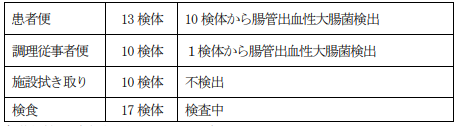 ■焼き肉店で食中毒、５歳男児重症　新たに３人発症Ｏ１５７検出、岐阜市内の店舗営業禁止11/11(土) 7:46配信　岐阜新聞Ｗｅｂ　岐阜県岐阜市腸管出血性大腸菌Ｏ１５７https://news.yahoo.co.jp/articles/251696419e3dfceab8e4fe321b0ac83071778fe0焼き肉店で食事をした5歳児から「O157」検出　店は“営業禁止処分”に　岐阜市11/10(金) 19:17配信　FNNプライムオンライン（フジテレビ系）　岐阜県岐阜市腸管出血性大腸菌Ｏ１５７https://news.yahoo.co.jp/articles/dd532fc69832fe69aa9719a64c9dccc0e12a992b5歳男児が重症で入院　焼肉店で食中毒O157が検出　岐阜市が店を営業禁止処分に11/10(金) 19:08配信　メ〜テレ（名古屋テレビ）　岐阜県岐阜市腸管出血性大腸菌Ｏ１５７https://news.yahoo.co.jp/articles/e9ef53cc23ec4f49fee6034f3da765b7ac647ae2焼き肉店で食中毒　客の５歳男の子が重症　岐阜市11/10(金) 19:02配信　中京テレビＮＥＷＳ　岐阜県岐阜市腸管出血性大腸菌Ｏ１５７https://news.yahoo.co.jp/articles/023cedc222c344fe71930de0598453183fde46cd焼き肉店で食中毒　子ども１人重症　岐阜市11月10日　18時38分　東海 NEWS WEB　岐阜県岐阜市腸管出血性大腸菌Ｏ１５７https://www3.nhk.or.jp/tokai-news/20231110/3000032700.html5歳男の子は症状重く“透析治療”など…焼肉店で食事した子供含む5人から『O157』検出 店を営業禁止に　11/10(金) 18:37配信　東海テレビ　岐阜県岐阜市腸管出血性大腸菌Ｏ１５７https://news.yahoo.co.jp/articles/d02da4c1ae30f4e907f8052b6f32ef606d890171岐阜市の焼き肉店で食中毒　５歳男児が重症　Ｏ１５７検出11月10日　17時38分　岐阜 NEWS WEB　岐阜県岐阜市腸管出血性大腸菌Ｏ１５７https://www3.nhk.or.jp/lnews/gifu/20231110/3080012413.html食中毒で５歳男児が重症　岐阜市の焼肉店で食事、Ｏ１５７検出11/10(金) 17:12配信　ぎふチャンDIGITAL　岐阜県岐阜市腸管出血性大腸菌Ｏ１５７https://news.yahoo.co.jp/articles/611b835ab809266cd54ef83e1403f6d1e4a1e0aa「O-157」が検出　焼き肉店で食中毒が発生し5歳児が入院　岐阜市11/10(金) 17:08配信　TBS NEWS DIG Powered by JNN　岐阜県岐阜市腸管出血性大腸菌Ｏ１５７　https://news.yahoo.co.jp/articles/7624ee8079064574d054f5ba9ce50ee86b7f434c焼き肉店で食事をした男の子（5）が食中毒で重症　肉やナムルを食べる　客5人から「O157」が検出　11/10(金) 16:36配信　CBCテレビ　岐阜県岐阜市　腸管出血性大腸菌Ｏ１５７　https://news.yahoo.co.jp/articles/9e334840062f2928bef28cc90687d9a0f2fcd5eb令和５年　岐阜県の食中毒発生状況　2023/10/24　岐阜県岐阜市　腸管出血性大腸菌Ｏ１５７　https://www.pref.gifu.lg.jp/uploaded/attachment/375088.pdf発生年月日　2023/10/24発生場所　岐阜市摂食者数　21患者数　5原因食品　10月20日及び22日に提供された食事　病因物質　腸管出血性大腸菌　血清型別等　Ｏ１５７　原因施設　飲食店（岐阜市）　摂食場所　飲食店★ウイルスによる食中毒★■焼肉チェーン「牛角」で集団食中毒か　21人がおう吐や下痢訴え営業禁止処分に11/15(水) 21:40配信　テレビ朝日系（ANN）　神奈川県横浜市ノロウイルスhttps://news.yahoo.co.jp/articles/a8483e363baa000c7e1599613463b37f6b12f43e横浜の「牛角」で食中毒　7日に食事した客からノロウイルス検出11/15(水) 21:00配信　毎日新聞　神奈川県横浜市ノロウイルスhttps://news.yahoo.co.jp/articles/76d29c26c6284c98b3a70e574b205f0698aab22c【速報】「牛角」横浜の店舗で食中毒発生、ノロウイルス検出　営業禁止処分に11/15(水) 18:57配信　日テレNEWS NNN　神奈川県横浜市ノロウイルスhttps://news.yahoo.co.jp/articles/c9025ef6e44968e84e129a960e1c9826420ac1af　牛角フランチャイズ店舗における食中毒発生に関するお詫び　2023/11/16　　株式会社レインズインターナショナル　公式
https://www.reins.co.jp/pdf/231116.pdf　食中毒の発生について　2023/11/15　神奈川県横浜市　ノロウイルス　https://www.city.yokohama.lg.jp/city-info/koho-kocho/press/iryo/2023/1115syokuchudoku.html　https://www.city.yokohama.lg.jp/city-info/koho-kocho/press/iryo/2023/1115syokuchudoku.files/0002_20231115.pdf　　横浜市内の飲食店で食中毒が発生し、横浜市保健所は令和５年 11 月 15 日（水）17 時 10 分に、飲食店の営業者に対し、営業禁止処分を行いましたのでお知らせします。現在、詳細な原因については調査中ですが、発症者の症状はいずれも軽く、重症者及び入院者はいません。１ 経過令和５年 11 月９日（木）、市内の学校関係者から横浜市保健所に、「11 月７日（火）に市内の飲食店で会食を行った 49 人のうち約 20 人が 11 月８日（水）からおう吐、下痢、発熱等の症状を呈している。」との連絡があり、直ちに調査を開始しました。発症者の検便からノロウイルスが検出され、本日、当該施設で提供された食事を原因とする食中毒と判断しました。２ 原因施設 施設名称 牛角 横浜相鉄ムービル店施設所在地 横浜市業態 飲食店 一般食堂３ 発症状況 （11 月 15 日（水）現在）喫食関係喫食日 11 月７日（火）施設利用者数 123 人発症者関係　初発日 11 月８日（水）発症者数 21 人　内訳：男 21 人（10 歳代）主な症状 腹痛、下痢、おう吐、発熱※ 発症者の症状はいずれも軽く、重症者及び入院者はいません。４ 調査の状況（１）利用者 123 人のうち 21 人が、11 月８日（水）20 時頃から 11 月９日（木）16 時頃にかけて、腹痛、下痢、おう吐、発熱等を呈していました。（２）発症者の検便の結果、ノロウイルスが検出されました。（３）発症者の症状が、ノロウイルスの特徴と一致しました。（４）発症者の共通食は当該施設で提供された食事に限られ、他にノロウイルスによる感染の要因はありませんでした　５ 原因と措置原因食品 11 月７日（火）に当該施設で提供された食事（調査中）病因物質 ノロウイルス措置 11 月 15 日（水）17 時 10 分に営業禁止処分を行いました。【11 月７日（火）に提供したメニュー（食べ放題での提供）】内容　焼肉（牛肉類、豚肉類、鶏肉類）、野菜類、漬物類、デザート類、ドリンク類６ 検査状況 （11 月 15 日（水）16 時現在） （市衛生研究所等で実施）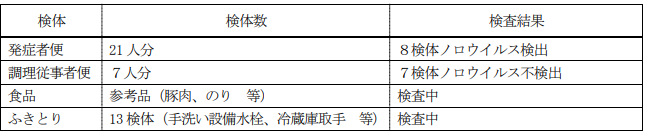 　横浜市内の食中毒発生状況（今回発表分を含まず。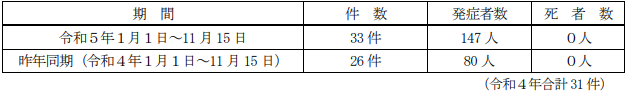 ■“炙りハラミユッケ丼”など注文…焼肉店でランチを食べた女性4人が嘔吐や下痢等 ノロウイルスによる食中毒か　11/2(木) 21:16配信　東海テレビ　岐阜県岐阜市　ノロウイルス　https://news.yahoo.co.jp/articles/f2f0b1e8e4bb4aa95232924094bf3fc50e36f14e岐阜市の焼肉店でノロウイルス原因の食中毒　食事した４人が下痢や嘔吐の症状11/2(木) 20:42配信　ぎふチャンDIGITAL　岐阜県岐阜市　ノロウイルス　https://news.yahoo.co.jp/articles/56604efc33e84eb4a29d8a71f18f18ff6a60866a　令和５年　岐阜県の食中毒発生状況　2023/10/19　岐阜県岐阜市　ノロウイルス
https://www.pref.gifu.lg.jp/uploaded/attachment/375088.pdf　発生年月日　2023/10/18　発生場所　岐阜市　摂食者数　4　患者数　4　原因食品　10月18日に提供された食事　病因物質　ノロウイルスGⅡ　原因施設　飲食店（岐阜市）　摂食場所　飲食店★寄生虫による食中毒★■次のとおり食中毒（疑い）が発生したので発表します。　2023年11月10日 18時15分　福岡県春日市　アニサキス　https://www.pref.fukuoka.lg.jp/press-release/syokuchudoku20231110.html　https://www.pref.fukuoka.lg.jp/uploaded/attachment/206811.pdf　１　事件の探知　令和５年１１月１０日（金）、春日市の医療機関から、食中毒様症状を呈した患者を診察し、胃アニサキス症と診断した旨、筑紫保健福祉環境事務所に届出があった。​２　概要　同事務所が調査したところ、１１月８日（水）２０時頃に福岡市内の飲食店で刺身等を喫食し、同日２３時頃から食中毒様症状を呈していることが判明した。　現在、同事務所において、食中毒疑いとして調査を進めている。３　発生日時　判明分：令和５年１１月８日（水）２３時頃４　摂食者数　調査中　判明分：２名５　症状　判明分：腹痛、吐気、下痢６　有症者数　調査中　判明分：１名（４０代女性）　医療機関を受診しているが、入院はしていない。　重篤な症状は呈しておらず、ほぼ回復している。７　原因施設、原因食品、原因物質　（１）原因施設：調査中（２）原因食品：調査中（３）原因物質：アニサキス8　その他〈参考〉県下における食中毒の発生状況（11月10日現在​。調査中の事件を除く。）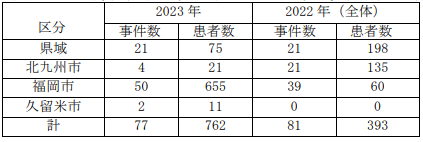 ■「胃から寄生虫のアニサキス」サンマの刺身食べた40代男性が食中毒「腹痛と嘔吐の症状」11/10(金) 17:54配信　tbc東北放送　宮城県仙台市　アニサキスhttps://news.yahoo.co.jp/articles/4da24d3dbd87237723026494acf4da7b51da73a2「冷凍処理されていなかった」サンマの刺し身食べ…４０代男性アニサキス食中毒発症〈仙台市〉　11/10(金) 17:30配信　仙台放送　宮城県仙台市　アニサキス　https://news.yahoo.co.jp/articles/ed782229168683e382152db86ff2ae5a5f91eadb　食中毒発生状況　2023/11/9　宮城県仙台市　アニサキス　https://www.city.sendai.jp/sekatsuese-shokuhin/kurashi/anzen/ese/shokuchudoku/ichiran.html　発生年月日　2023/11/9　発生場所　仙台市青葉区　喫食者数　4　患者数　1　原因食品　サンマの刺身　病因物質　アニサキス　原因施設　飲食店　食中毒事件概要　2023/11/9　宮城県仙台市　アニサキス　https://www.city.sendai.jp/sekatsuese-shokuhin/syokutyudoku/gaiyou_231110.html　発生概要1.発生月日　令和5年11月9日　木曜日2.原因施設屋号　地酒と宮城のうまいもん処　斎太郎所在地　青葉区3.摂食者数　4人4.発症者数　1人（40代男性）5.原因食品　サンマの刺身6.病因物質　アニサキス7.主症状　腹痛、嘔吐8.喫食日時　令和5年11月8日　水曜日　18時30分ごろ9.発症日　令和5年11月9日　木曜日　0時ごろ発生探知と調査の概要1.11月9日木曜日、市内の医療機関より泉区保健福祉センター衛生課宛てに、腹痛で受診した患者からアニサキスを摘出した旨の連絡があった。2.同日、青葉区保健福祉センター衛生課及び泉区保健福祉センター衛生課にて調査を行ったところ、次のことが判明した。患者は11月8日水曜日に当該施設でサンマの刺身を喫食し、11月9日木曜日0時ごろから腹痛、嘔吐を発症し、医療機関を受診したところアニサキスが摘出された。患者は発症前3日間、当該食事以外で魚介類の生食はしていなかった。刺身に使用されたサンマは冷凍処理されていないものであった。3.市保健所では次のことから、当該施設が調理、提供した食品を原因とする食中毒と断定した。患者は、発症前3日間で、当該食品以外にアニサキスが生きたまま混入している可能性のある生鮮魚介類を喫食していないこと。患者が喫食してから発症するまでの時間及び症状が、アニサキスによるものと一致したこと。医療機関で患者からアニサキス虫体が摘出され、診察した医師から食中毒の届け出があったこと。提供食品　サンマの刺身行政処分等（仙台市保健所）飲食店営業の一部停止処分（生鮮魚介類（冷凍品※を除く）の生食用での調理、提供の停止※冷凍品とは、-20℃で24時間以上中心部まで完全に冷凍したものをいう11月10日金曜日　1日間（処分日11月10日）■食中毒の発生について　2023/11/6　神奈川県大和市　アニサキス　https://www.pref.kanagawa.jp/docs/e8z/prs/r2079868.html　　11月6日(月曜日)、大和市内の医療機関から「11月5日(日曜日)に飲食店で食事をした後、腹痛の症状を呈した患者から寄生虫(アニサキス)を摘出した。」旨の連絡が厚木保健福祉事務所大和センターにありました。当センターで調査を行ったところ、原因と考えられた食品は当該飲食店が提供した食事だけであること、患者を診察した医師から食中毒の届出があったことから、本日、この飲食店が提供した食事を原因とする食中毒と決定しました。1　摂食者数　2名(男性：1名、女性1名)(調査中)2　患者数　1名(女性：1名)(調査中)3　入院者数　0名4　初発日時　11月6日(月曜日)　午前2時頃(調査中)5　主な症状　吐き気、腹痛等6　原因施設名　称　大乃寿司業　種　飲食店営業所在地　大和市7　原因食品　サンマのお造り、赤ハタのお造り、寿司(コハダ、サンマ等)等8　病因物質　アニサキス9　措置　原因施設に対して、11月6日(月曜日)から11月7日（火曜日）まで営業停止＜参考＞神奈川県の食中毒発生状況（本日発表の1件を含む）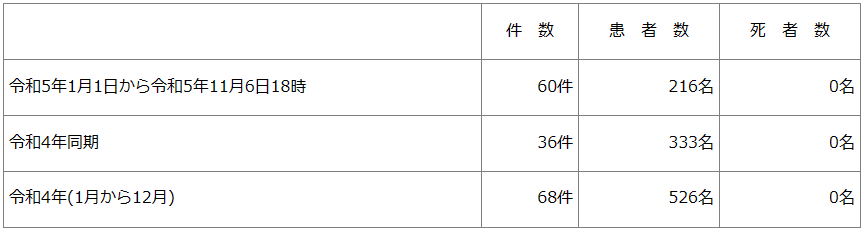 ★自然毒による食中毒★■岡山・美作の女性 毒キノコ食べ食中毒　山中で採取、県が注意呼びかけ11/10(金) 18:20配信　山陽新聞デジタル　岡山県美作市　植物性自然毒　ツキヨタケhttps://news.yahoo.co.jp/articles/69f1a8d50d07b88bd4744c5decd2caa4fa01f2d6「採らない」「食べない」…美作市で毒キノコによる食中毒発生　ツキヨタケ食べた60代女性が入院治療中【岡山】　11/10(金) 16:11配信　RSK山陽放送　岡山県美作市　植物性自然毒　ツキヨタケ　https://news.yahoo.co.jp/articles/e8873b0dcb51708238d7f498d80e3b3e46d9599d食中毒が発生しました　2023/11/10　岡山県美作市　植物性自然毒　ツキヨタケ　https://www.pref.okayama.jp/site/presssystem/886278.html https://www.pref.okayama.jp/uploaded/attachment/358079.pdf　毒キノコによる食中毒が発生しました１ 探 知 令和５年 11 月７日(火)、美作市内の医療機関から美作保健所へ「毒キノコが原因と疑われる食中毒患者を診察した」旨の通報がありました。２ 概 要 患 者： 美作市在住 ６０代 女性 症 状： 悪心、嘔吐、下痢 　　状 況：11 月５日(日)に美作市内の山で自ら採取したキノコを 11 月７日(火)の朝に味噌汁にして喫食し、約１時間後に嘔吐、下痢の症状を呈していた。３ 調査結果 美作保健所が、残っていたキノコを岡山県農林水産総合センター森林研究所に鑑別を依頼したところ、毒キノコであるツキヨタケであることが判明したこと、岡山県環境保健センターでの検査の結果ツキヨタケの有毒成分である「イルジン S」が検出されたこと、患者を診察した医師から食中毒の届出があったことから、同保健所はツキヨタケによる食中毒であると断定しました。
【参考（食中毒の発生状況）】１ 今年（１月から今回までの事件を含む）の発生状況 ８件 125 名（うちキノコによる食中毒 なし）（うち岡山市 ２件 32 名）（うち倉敷市 ２件 7 名）２ 昨年（１月～12 月）１年間の発生状況 ２件 92 名３ 過去 10 年間(H25～R４)のキノコによる食中毒の発生状況 ８件 23 名★化学物質による食中毒★■★細菌による感染症★■腸管出血性大腸菌感染症の入院事例について　2023/11/14　18:00　福岡県福岡市　感染症　腸管出血性大腸菌（Ｏ１５７ ＶＴ１ＶＴ２＋）　https://www.pref.fukuoka.lg.jp/uploaded/attachment/206965.pdf　令和５年１１月１３日、筑紫保健福祉環境事務所に、管内の医療機関から腸管出血性大腸菌感染症の届出があり、患者が入院していることが判明しましたのでお知らせします。１ 患者（１）年齢等 ２７歳、女性、福岡市在住（２）経過 　　　１１月 ８日 腹痛、下痢、血便が出現したためＡ医療機関を受診。 　　　１１月 ９日 症状が継続したためＢ医療機関を受診。同日、Ｃ医療機関を受診し入院。 １１月１３日 検査の結果、腸管出血性大腸菌（Ｏ１５７ ＶＴ１ＶＴ２＋）の感染が判明。 　　　　　　　　　現在、治療中であり、症状は改善傾向にある。２ 原因　調査中。３ 行政対応 　　　筑紫保健福祉環境事務所が患者及び家族に対し健康調査、疫学調査を実施し、二次感染予防の指導を行っている。※ 腸管出血性大腸菌感染症患者・無症状病原体保有者（保菌者）の届出状況（北九州市・福岡市・久留米市を除く）（令和５年１１月１４日現在）
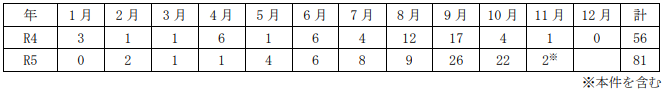 ■渡航歴ない福井の男性が細菌性赤痢に感染　県が原因を調査11/13(月) 7:33配信　福井新聞ＯＮＬＩＮＥ　福井県感染症　細菌性赤痢https://news.yahoo.co.jp/articles/4cd5235d3b371e47d45d5386f7bad4e51019d80a細菌性赤痢の発生について　2023/11/11　福井県感染症　細菌性赤痢http://www2.pref.fukui.lg.jp/press/atfiles/pa011699680698b4.pdf１ 概 要 令和５年１１月１０日、県内の医療機関から、患者から赤痢菌を検出した旨、届出があり、患者の健康状態、行動等についての調査を実施した。 ２ 患者等の状況 患 者：県内在住の男性 １人 症 状：下痢があったが、回復してきている。
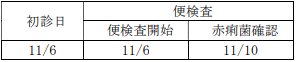  接触者の健康状況　１人症状なし。（１人に対し検便実施） ３ 発生に伴う対応  本人の健康状態、行動および喫食状況を調査 衛生教育の実施 自宅等の消毒の指示 ※原因については、現在調査中です。４ 細菌性赤痢の発生状況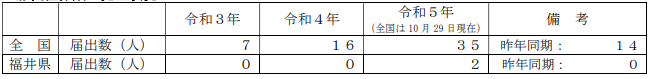 ５ 細菌性赤痢について  ・病 原 体：赤痢菌 ・潜 伏 期 間：１日～５日 ・主 な 症 状：全身の倦怠感に伴う発熱、腹痛、水様性下痢を呈する。★ウイルスによる感染症★■感染性胃腸炎の集団発生について　令和５年１１月１４日 １６：００現在 保健医療局 健康医療部 保健予防課　福岡県福岡市感染症　ノロウイルスhttps://www.city.fukuoka.lg.jp/data/open/cnt/3/115084/1/051114noro.pdf?20231116145753博多区及び城南区内の保育施設で、複数の園児及び職員が嘔吐、下痢等の症状を呈しているとの報告があり、検査の結果、ノロウイルスが検出された。 １ 博多区内の保育施設 （１）経緯 １１月 １日（水） ４名の園児に嘔吐の症状が出現。  以後、複数の園児及び職員に嘔吐、下痢の症状が出現。 １１月１１日（土） 当該施設より、複数の園児及び職員が嘔吐、下痢の症状を呈しており、医療機関による検査の結果ノロウイルスが検出されたと報告があった。 １１月１３日（月） 博多保健所が感染拡大防止及び患者等の健康観察の実施を指導した。 （２）有症状者の区分 ※( )内の数は、有症状者のうち、ノロウイルスが検出された人数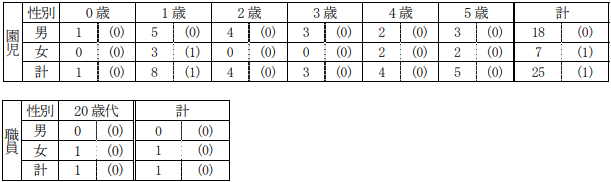 （３）有症状者の発症状況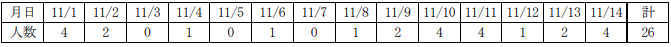 症状　嘔吐、下痢 ※重症者はなく、全員快方に向かっている。行政対応 施設への感染予防及び拡大防止のための指導を実施。園児及び家族、職員の健康調査及び健康観察を実施するよう施設へ指導。　２ 城南区内の保育施設 （１）経緯 １１月 ８日（水） ３名の園児に嘔吐、下痢の症状が出現。  以後、複数の園児及び職員に嘔吐、下痢等の症状が出現。 １１月１３日（月） 当該施設より、複数の園児及び職員が嘔吐、下痢等の症状を呈していると報告があった。  　　　　　　　　　　　　城南保健所が感染拡大防止及び患者等の健康観察の実施を指導した。  １１月１４日（火） 行政検査の結果、ノロウイルスが検出された。 城南保健所が有症状者の発生状況を確認し、感染拡大防止を再度指導した。 （２）有症状者の区分 ※( )内の数は、有症状者のうち、ノロウイルスが検出された人数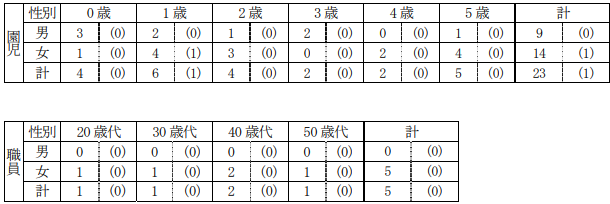 　（３）有症状者の発症状況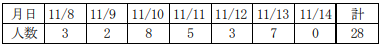 　（４）症状　嘔吐、下痢、発熱 ※重症者はなく、全員快方に向かっている。（５）行政対応  ① 施設への感染予防及び拡大防止のための指導を実施。  園児及び家族、職員の健康調査及び健康観察を実施するよう施設へ指導。■感染性胃腸炎の集団発生について　令和５年１１月１０日 １５：００現在 保健医療局 健康医療部 保健予防課https://www.city.fukuoka.lg.jp/data/open/cnt/3/115084/1/051110noro2.pdf?20231116145753西区内の保育施設で、複数の園児が嘔吐、下痢等の症状を呈しているとの報告があり、医療機関による検査の結果、ノロウイルスが検出された。 １ 西区内の保育施設 （１）経緯 １１月 ４日（土） １名の園児に下痢等の症状が出現。 以後、複数の園児に嘔吐、下痢等の症状が出現。 １１月 ６日（月） 当該施設より、複数の園児が嘔吐、下痢等の症状を呈しており、医療機関による検査の結果ノロウイルスが検出されたと報告があった。 西保健所が感染拡大防止及び患者等の健康観察の実施を指導した。 １１月 ９日（木） 当該施設より、新たな有症状者が発生していると報告があった。 西保健所が感染拡大防止及び患者等の健康観察の実施を再度指導した。 １１月１０日（金） 西保健所が有症状者の発生状況を確認するとともに、感染拡大防止等を改めて指導した。 （２）有症状者の区分 ※( )内の数は、有症状者のうち、ノロウイルスが検出された人数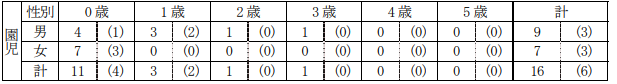 （３）有症状者の発症状況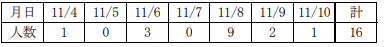 （４）症状　嘔吐、下痢、発熱 ※重症者はなく、全員快方に向かっている。（５）行政対応 ① 施設への感染予防及び拡大防止のための指導を実施。② 園児及び家族、職員の健康調査及び健康観察を実施するよう施設へ指導。■つつが虫病の発生について　令和5年11月10日　山形県新庄市　感染症　ツツガムシ　https://www.city.yamagata-yamagata.lg.jp/kenkofukushi/iryou/1006676/1006683/1003431.html　つつが虫病に注意しましょう！　　令和5年11月2日、新庄市内の医療機関より最上保健所につつが虫病発生の届出がありました。令和5年度の山形県域初発事例となります。　つつが虫病は春～初夏に加えて、秋にも発生しやすい感染症です。田畑での農作業時や、山登りなどの際は対策を万全にしていきましょう。つつが虫病とは　　つつが虫病はツツガムシ（ダニの一種）の幼虫に刺されて、刺された部位の近くのリンパ節の腫れや、発熱後2～5日にほぼ全身にわたる赤い発疹がみられ、また38～40℃の高熱や全身倦怠感等の風邪様症状がみられる病気です。　ツツガムシは100匹中に1匹程度が病原体を持っているといわれており、刺されると必ず発症するわけではなく、ヒトからヒトにうつることはありません。対策について　つつが虫病は、予防と早期発見が重要です。　つつが虫病の原因となるダニは田畑や山林、やぶ、河川敷、草原などに生息しています。農作業、きのこや山菜採り、レジャーなどでこのような場所に立ち入る時は次の予防策をしましょう。長袖、長ズボン、長靴、手袋等を着用し、素肌をできるだけ露出しない休息するときには、なるべく草むらに直接座らないダニ忌避剤、防虫剤を使用する帰宅したら早めにお風呂に入ってからだを洗い流し、衣服の洗濯を行う　春から秋にツツガムシの生息していそうな場所に立ち入ってから5～14日後に発熱したら感染を疑い、早期に受診して医師に伝えましょう。この感染症は有効な治療法があります。■ノロウイルスによる感染性胃腸炎の集団感染について更新日：令和5(2023)年11月1日　千葉県船橋市　佐藤先生からいただいた情報です感染症　ノロウイルスhttps://www.city.funabashi.lg.jp/kenkou/kansenshou/001/p120672.html　船橋市内の保育園で今季初の感染性胃腸炎の集団感染を確認しましたので、感染予防及び注意喚起の観点から、下記のとおりお知らせします。　市保健所では引き続き健康調査を実施し、患者は全員快方に向かっており、重症者はいません。　感染性胃腸炎は、通年で発生していますが、特に冬場から春先にかけて多く発生しますので、感染対策を徹底し継続することが重要です。事例〈経過〉10月26日（木曜日）市内保育園より「嘔吐・下痢症状を呈する園児、職員が10名発生し、うち園児1名はノロウイルスの診断を受けている。」との連絡があった。10月27日（金曜日）新規発症者が8名増え、計18名となったため、保健所職員が当該施設に出向き、関係者に対し調査を実施。園児への便検査の協力を依頼するとともに、現地にて消毒等の衛生指導を実施した。10月30日（月曜日）新規発症者が19名増え発症者は計37名と連絡あり。10月31日（火曜日）市保健所において有症状者園児3名の検体を検査したところ、3名中1名からノロウイルスが検出された。このことから、ノロウイルスを原因とする感染性胃腸炎であると判断した。胃腸炎症状を呈した園児、職員が計37名の感染性胃腸炎の集団感染と確認した。11月1日（水曜日）さらに新規発症者が3名増え発症者は計40名（園児37名、職員3名）となった。■野田の保育所ノロ集団発生　今季初、園児や職員８８人2023年10月31日 05:00　千葉日報　千葉県野田市　佐藤先生からいただいた情報です感染症　ノロウイルスhttps://www.chibanippo.co.jp/news/national/1124315★その他の感染症★■先天梅毒の新生児、米国で「深刻な水準」に　世界中で感染拡大　2023/11/11　Forbes JAPAN　　佐藤先生からいただいた情報です　感染症　梅毒　https://forbesjapan.com/articles/detail/67249■「先天梅毒」の子ども 過去最多に 10月4日時点で32人2023年11月10日 12時20分　NEWS WEB感染症　梅毒https://www3.nhk.or.jp/news/html/20231110/k10014253471000.html★違反食品・回収等★■食品の規格基準に違反する食肉製品の回収を命じました　2023/11/16　長野市（保健福祉部）プレスリリース　https://www.city.nagano.nagano.jp/documents/14765/1116_3.pdf　本日、長野市保健所は、令和５年 11 月６日に収去した食肉製品「豚角煮」の検査をしたところ、大腸菌群を検出したため、回収を命じました。
【違反食品の概要】違反食品の概要 違反食品名称 豚角煮種類別 加熱食肉製品包装形態 合成樹脂製袋内容量 170ｇ賞味期限 24.8.1（2024 年８月１日）製造数 507 パック販売数 185 パック在庫数 290 パック ※製造者保管分販売・在庫以外の数 製造者試食会での使用 28 パック保健所検査での使用 ４パック一次販売先（件数・パック数） 市内（３件・45 パック）、東京都（１件・140 パック）製造所所在地 長野市製造者氏名 （株）プライトーム検査結果 大腸菌群陽性検査年月日 令和５年 11 月 6 日検査機関 長野市保健所環境衛生試験所【違反内容】 食品衛生法第 13 条第２項違反（食品の規格基準違反）（参考）食品の規格基準 加熱食肉製品　大腸菌群は陰性でなければならない。【措置内容】食品衛生法第 59 条第１項の規定による回収命令【回収の期間】令和５年 12 月 15 日まで【返品等に係る相談窓口】〒381-0024 長野県長野市南長池 280 番地 15 株式会社プライトーム連絡先：026-285-0116■違反食品等に係る行政処分　2023/11/15　兵庫県赤穂市　https://web.pref.hyogo.lg.jp/kf14/hw14_000000020.html　処分年月日　2023/11/15　業種及び施設名称【営業者名称】等　水産製品製造業　株式会社船曳商店　施設所在地　赤穂市　主な適用条項　法第13条第2項　行政処分を行った理由　生食用かきの成分規格を超過する細菌数（6.4×10⁴/g）を検出したため。　行政処分の内容　回収命令　対象品等　　品名：生かき商品名：サムライオイスター内容量：500g包装形態：合成樹脂製容器入りロット：消費期限 2023.11.16（採取海域　岡山県邑久海域）■違反食品等に対する不利益処分等　2023/11/14　港区　https://www.hokeniryo.metro.tokyo.lg.jp/shokuhin//ihan/kouhyou.html　公表年月日　231114違反食品　商品名及び名称　豚枝肉（1頭）製造者、加工者又は輸入者の名称	 （販売者）東京食肉市場株式会社上記営業者の所在地	 東京都港区その他（ロット、原産国名等）　産地名：青森県　と畜検査年月日：令和５年11月8日違反内容　豚の筋肉からドキシサイクリン0.10ppmを検出 （豚の筋肉の基準値：0.05ppmを超えて含有してはならない）適用条項　食品衛生法第13条第2項を適用不利益処分等対象者 	 （販売者）東京食肉市場株式会社　東京都港区港南不利益処分等の内容及び措置状況 	 令和５年11月13日、販売者に対し、文書により当該品の保管を指示した。備考　令和５年11月13日、当該豚枝肉については、販売者が保管対応し、市場には流通していない。■明治牛乳に動物用医薬品混入の恐れ、4.5万本　大阪府が回収命令2023年11月11日 11時30分　朝日新聞デジタルhttps://www.asahi.com/articles/ASRCC3JSQRCCOXIE003.html■生食用かきから基準値超の細菌　三重県、鳥羽のかねた水産に回収命令11/9(木) 8:00配信　伊勢新聞　佐藤先生からいただいた情報ですhttps://news.yahoo.co.jp/articles/629bdd0c32e518d93232274bdc193f8dae40a88e■「国産」ミンチ肉に外国産80キロが混入　スーパー、繁忙時にマニュアル違反11/7(火) 17:54配信　京都新聞　佐藤先生からいただいた情報ですhttps://news.yahoo.co.jp/articles/c5bf3f11b8b4ade1d5f5f426050fa30df1553989★その他関連ニュース★■東京のコロナ患者報告数が10週連続で減少 - 入院も減少「医療体制への大きな負荷見られない」　11/16(木) 20:27配信　医療介護ＣＢニュース　https://news.yahoo.co.jp/articles/8ef439651e8ce027fe04e7b0aa0676ed83a91fd1■東京のインフルエンザ患者報告数が3週連続減少 - 第45週、31保健所管内のうち26管内で減る　11/16(木) 18:55配信　医療介護ＣＢニュース　https://news.yahoo.co.jp/articles/c52bba80376c912150529825e7ce34a7c1fd3ab5■下水サーベイランス　2023/11/15　北海道札幌市　https://www.city.sapporo.jp/gesui/surveillance.html　新型コロナウイルス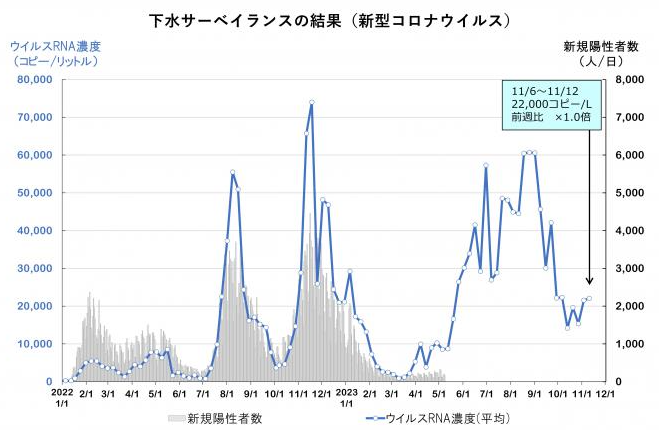 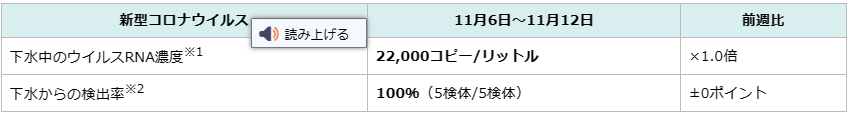 ウイルス濃度は前週から横ばいで高い水準を継続しており、今後の動向に注意が必要です。　インフルエンザウイルス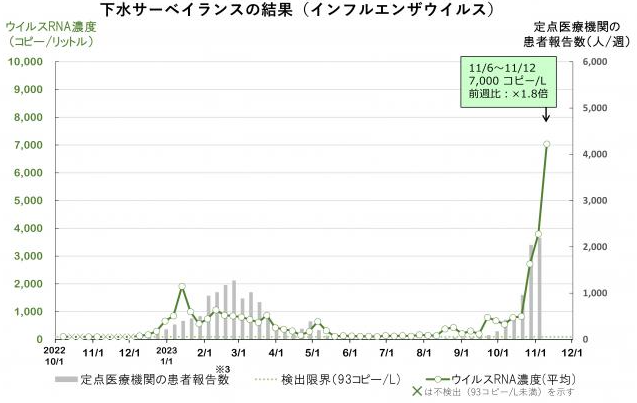 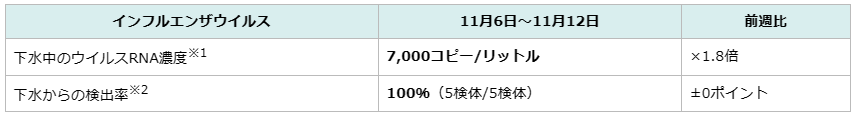 ウイルス濃度は3週連続で大幅に増加しており、更なる感染拡大に警戒が必要です。■【感染症情報】インフルエンザが11週連続で増加 - 新型コロナは9週連続減少11/14(火) 18:25配信　医療介護ＣＢニュースhttps://news.yahoo.co.jp/articles/ae2b6b873b6811fffc2351fc31538af88ffe51e4■【感染症アラート・本格的な流行】咽頭結膜熱、インフルエンザ(季節性)など3つ11/14(火) 15:06配信　感染症・予防接種ナビhttps://news.yahoo.co.jp/articles/e1ab4e57872c4b6e1ce63e6e4e04e007dbba4079■新型コロナ患者報告数が9週連続で減少 - 第44週の発生状況、厚労省11/10(金) 21:12配信　医療介護ＣＢニュースhttps://news.yahoo.co.jp/articles/5eb3246c40fe25b3a4f769c68413c6175a5d1dc4■東京のコロナ入院患者数が増加に転じる - 医療提供体制への大きな負荷は見られず11/9(木) 19:58配信　医療介護ＣＢニュースhttps://news.yahoo.co.jp/articles/ae7849311713d98040c4e5c3a256571c3a363de5目次ページ食科協関係2厚生労働省関係2-43　食品安全委員会関係4-74　農水省関係7-85　消費者庁関連　リコール情報8-126　食中毒・感染症　細菌性食中毒→ウイルス性食中毒→寄生虫→自然毒→感染症→違反品の回収→他各項目発生順で記載　菌種については月により掲載位置が変動しています12-35